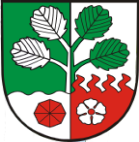 Obec Horní Olešnice Výpis usneseníz 1. veřejného zasedání  zastupitelstva obce Horní Olešnice, konaného dne 28.02.2019 od 18.hod v zasedací místnosti OÚObecní zastupitelstvo :1) ZO určuje ověřovatele zápisu Petra Klázara a Jiřího Urbana a  zapisovatelkou Moniku ŘehořovouPro:     6, proti:     0, zdrželi se:    0Usnesení 1/01/2019 bylo schváleno 2) ZO schvaluje doplnění programu dle návrhu: Bod 8. před „Různé informace, žádosti“ doplnit - Kalkulace vodné a stočné pro rok 2019Pro:     6, proti:     0, zdrželi se:    0Usnesení 1/02/2019 bylo schváleno 3)  ZO schvaluje následující program zasedání ZO Zahájení, kontrola usneseníRozpočtové opatření č. 18/2018 a č. 1/2019 Inventury majetku Obce Horní Olešnice Smlouva o budoucí smlouvě o zřízení věcného břemene na parc.č. 39/3 a 526/5 k.ú. Prostřední Olešnice Žádost o poskytnutí dotace na podporu prodejny potravin                Oprava kulturního domu čp.11 v Horní OlešniciOznámení č. 1/2019 Pacht pozemkuKalkulace vodné a stočné pro rok 2019Různé informace, žádostiDiskuze, závěr                          Pro:     6, proti:     0, zdrželi se:    0Usnesení 1/03/2019 bylo schváleno 4) ZO bere na vědomí zápis z předchozího veřejného zasedání ZO5) ZO schvaluje rozpočtové opatření č.18/2018 dle návrhuPro:     6, proti:     0, zdrželi  se:   0 Usnesení 1/04/2019 bylo schváleno 6) ZO schvaluje rozpočtové opatření č.1/2019 dle návrhuPro:     6, proti:     0, zdrželi se:    0Usnesení 1/05/2019 bylo schváleno7) ZO schvaluje inventarizační zprávu obce Horní Olešnice za rok 2018 včetně návrhu na vyřazení majetkuPro:    6, proti:     0, zdrželi se:    0Usnesení 1/06/2019 bylo schváleno8) ZO schvaluje smlouvu o budoucí smlouvě o zřízení věcného břemene a dohodu o umístění stavby č. IV-12-2017960/SOBS VB/2 Horní Olešnice – KNN p.č..39_1 pro RD na parc.č. 39/3 a 526/5 v k.ú. Prostřední Olešnice. Veškeré náklady spojené s vypracováním geometrického plánu a návrh na vklad do katastru nemovitostí hradí ČEZ Distribuce, a.s.Jedná se o pozemek před čp. 96 a čp. 60, pozemek určený k výstavbě rodinného domu Pro:     6, proti:     0, zdrželi se:     0Usnesení 1/07/2019 bylo schváleno9) ZO schvaluje podání žádosti o poskytnutí dotace z dotačního fondu Královéhradeckého kraje na Podporu provozu prodejen na venkově – 19RRD10. Ukládá starostovi podat žádost o dotaciPro:     6, proti:     0, zdrželi se:     0Usnesení 1/08/2019 bylo schváleno10) ZO bere na vědomí opravu kulturního domu čp.11 v Horní Olešnici11) ZO bere na vědomí pacht pozemků č.48/9, 48/11, 81/2 a 81/3 k.ú. Horní Olešnice, oznámení č. 1/201912) ZO schvaluje náklady na vodné za rok 2018, kalkulaci na vodné pro rok 2019 ve výši 30 Kč a náklady na stočné za rok 2018, kalkulaci na stočné pro rok 2019 ve výši 36 KčPro:     6, proti:     0, zdrželi se:     0Usnesení 1/09/2019 bylo schváleno13) ZO schvaluje žadateli MAN ŽDÍRNICE UNITED, Ždírnice 29 poskytnutí finančního daru účelově neurčeného ve výši 3 000 Kč Pro:     6, proti:     0, zdrželi se:     0Usnesení 1/10/2019 bylo schváleno14) ZO bere na vědomí:Tříkrálová sbírkaPronájem bytu čp.2/2 v HOVodárna Horní OlešniceVodovod v Horní Olešnici a Zadní ŽdírniciPřeložka vodovodu v k.ú. Prostřední OlešniceNáves v Horní OlešniciVyúčtování služeb spojených s užívání bytu čp. 10 za období 2015- 2018Turnaj ve stolním tenise ze dne 16.02.2019Dětský karneval 16.03.2019Usnesení bylo vyhotoveno dne: 28. 02. 2019Zapisovatelka: Monika Řehořová                             ………..………………………Ověřovatelé:    Petr Klázar                                        ……………………………….                              Jiří Urban                                         ………………………….……Starosta:           Petr Řehoř                                        ………..…………………..….Místostarosta:  Jiří Mikulka                                      ………..………………………                                Rozpočet obce Horní Olešnice na rok 2018 vč. R.O. č.18/2018Rozpočet obce Horní Olešnice na rok 2018 vč. R.O. č.18/2018R.O. č. 18/2018Příjmy8 986 009 Kč- 1 703 283 KčVýdaje11 952 790 Kč- 4 847 812 KčFinancování 8123777 714 Kč0 KčFinancování 8124- 714 276 Kč0 KčFinancování 81152 903 343 Kč- 3 144 529 KčRozpočet obce Horní Olešnice na rok 2019 vč. R.O. č.1/2019Rozpočet obce Horní Olešnice na rok 2019 vč. R.O. č.1/2019R.O. č. 1/2019Příjmy8 104 604 Kč435 270 KčVýdaje8 723 512 Kč890 823 KčFinancování 8123553 947 Kč0 Kč0Financování 8124- 714 276 Kč0 KčFinancování 8115779 237 Kč455 553 Kč